                                         МОБУ  СОШ  с.Килимово                                                   Подарок маме «Роза»                ТВОРЧЕСКИЙ   ПРОЕКТ                                               Выполнил: Ардуванов Азат                                              Ученик    8  класса                                               Руководитель:                                                                   учитель технологии Мусин С.М.                                              2015гТема:  Подарок маме своими руками.Цель: Изготовить своими руками оригинальный подарок для мамы.Задачи:1.Изучить различные источники информации  с целью выбора                            подарка.              2.Изучить технику изготовления выбранного подарка.              3.Использовать знания и умения , приобретённых на уроках                   технологии.              4.Сделать оригинальный подарок своими руками.Методы исследования:-аналитический опрос одноклассников;-изучение различных источников информации;-анализ и обобщение информации;-моделирование подарка и практическая работа.Обоснование выбора темы    Каждый раз, когда приближаются праздники, возникает вопрос: «Что подарить?» Ведь удивить людей подарками очень сложно. Дарить конфеты - уже не так интересно, а цветы - быстро вянут.  А вот цветы из поделочных материалов могут долго украшать и создавать уют и тепло в нашем доме. Букеты  очень эффектно смотрятся на столе и прекрасны в качестве оригинальных подарков . Это необычно и интересно, создать радостную атмосферу праздника. Ведь букет не завянет, и долго будет радовать глаз. Мне стало очень интересно узнать, из чего можно делать букеты? Как красиво оформить букеты из различных поделочных  материалов.    На уроках технологии мы освоили приёмы обработки древесины и металла, на основе приобретённых знаний и умений  возникла идея создать поделку  - букет цветов из проволоки на деревянной основе  «Букет для мамы».   Инструменты и материалы.   Для своей работы я использовал отрезок доски ,оставшейся после ремонта дома.  Медную проволоку я приобрёл разобрав списанный трансформатор.    Также нам понадобится:-бокорезы (можно кусачки);-крупнозернистая шкурка;-лак (в моём случае- паркетный ,оставшийся после ремонта дома);-колер (красный ,зелёный ,чёрный ;-блеск для ногтей;                                    Самооценка.   Я получил большое удовольствие и заряд энергии от выполненной работы ,хотя она была нелёгкой, закрепил и развил умения и навыки работы с материалами ,приобретённых на уроках технологии. В ходе своей работы я подробно познакомился со всевозможными конфигурациями букетов , их расположением на плоскости , с материалами ,которые применяют ,исследовал историю возникновения работы с проволокой. Моя работа понравилась моей маме и моим близким. Думаю , теперь не возникнет вопрос : Что подарить?Технологическая карта  изготовления букета роз из проволоки для мамы.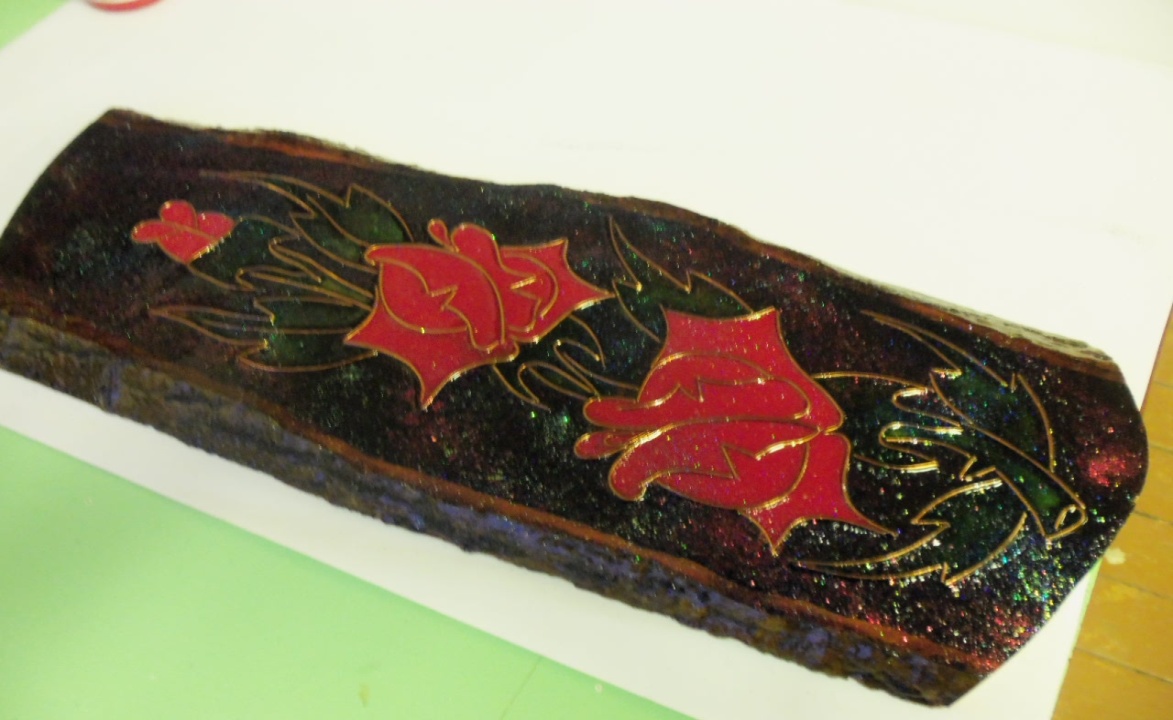 Подарок для моей любимой маме готов.№      Этапы выполнения проектаОперации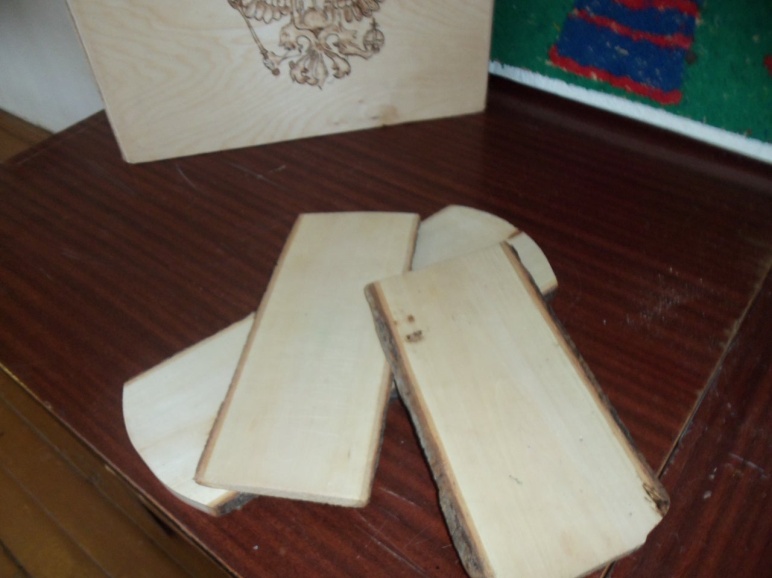    Выбираю нужный мне исходный материал.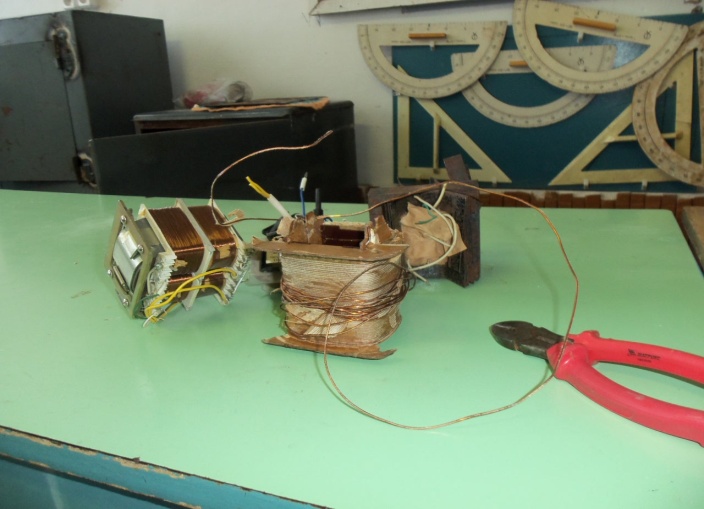    Заготавливаю медную проволоку из старого трансформатора.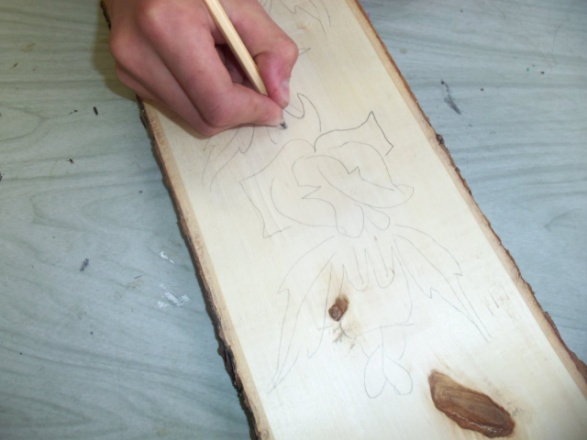    Рисую любимый букет мамы.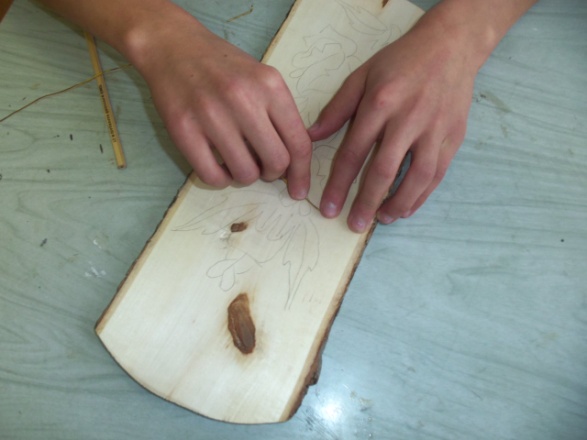    Подгоняю медную проволоку по контуру рисунка.   Необходимое условие – проволока должна ложиться ровно по доске.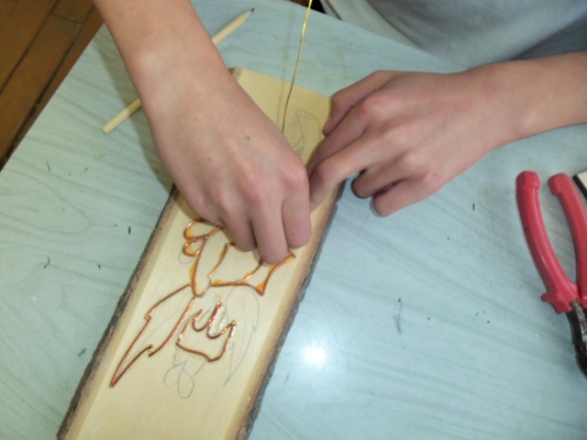 Продолжение работы.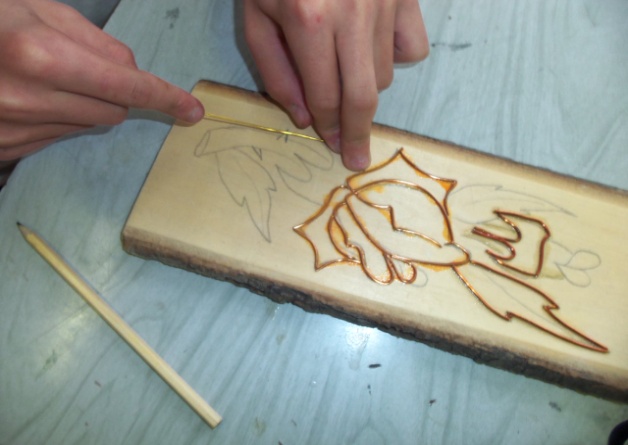 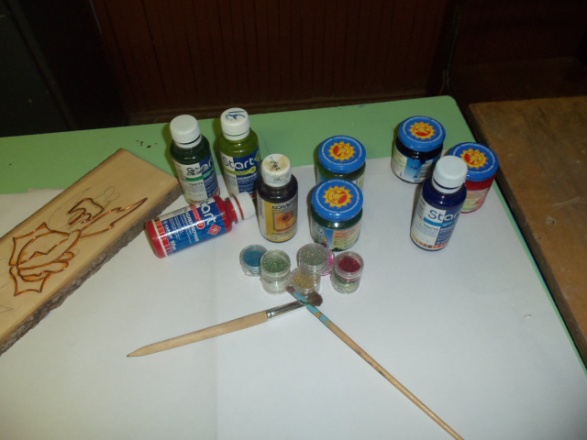    Готовлю краску для покраски букета (колер смешиваем с лаком ).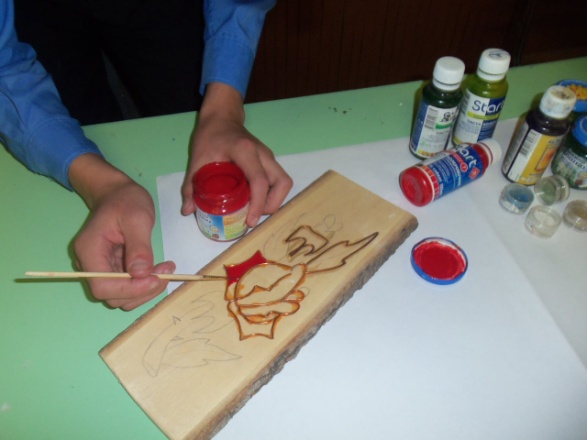 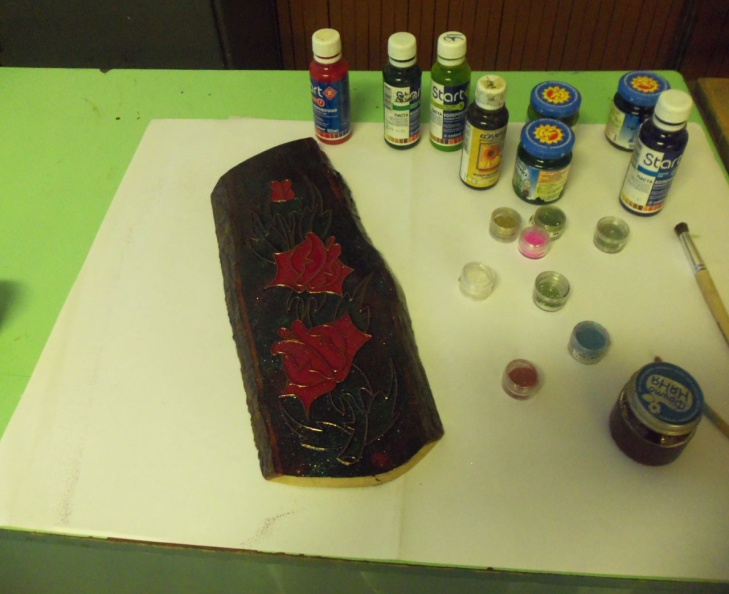    Покраска.   Следующий этап –опыление блеском.